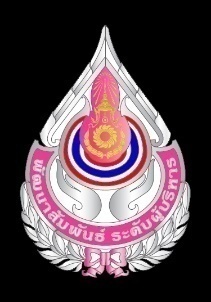 รายละเอียดการรับสมัครการอบรมพัฒนาสัมพันธ์ระดับผู้บริหารกองทัพภาค ๒ รุ่นที่ ๓ (พสบ.ทภ.๒ รุ่นที่ ๓)ระหว่างวันที่ ๒๖ พ.ย. – ๑๘ ธ.ค. ๖๓***************************๑. เปิดรับสมัครการอบรมฯ : ระหว่างวันที่ ๒๒ ต.ค. – ๖ พ.ย. ๖๓๒. การปฐมนิเทศ การสัมภาษณ์ และการพิจารณาคัดเลือกผู้เข้ารับการอบรมฯ : ในวันที่ ๑๒ พ.ย. ๖๓ 
	ตั้งแต่เวลา ๐๘๓๐ โดย ทภ.๒ และ รร.กร.กร.ทบ. ณ ทภ.๒ มีหลักเกณฑ์การสัมภาษณ์ ๕ หัวข้อ ดังนี้	- บุคลิกภาพ					- มนุษยสัมพันธ์    - ความพร้อมในการเข้ารับการอบรมฯ		- ทัศนคติต่อกองทัพบก    - ความรู้ความสามารถของผู้สมัครที่จะนำมาปรับใช้ในการสนับสนุนเพื่อเป็นประโยชน์ต่อกองทัพบก๓. ประกาศรายชื่อผู้ได้รับการพิจารณาคัดเลือกเข้าอบรมฯ : ในวันที่ ๑๖ พ.ย. ๖๓๔. ส่งรายชื่อผู้ผ่านการคัดเลือกเข้ารับการอบรมให้กับ รร.กร.กร.ทบ. : ในวันที่ ๑๗ พ.ย. ๖๓๕. ระยะเวลาการอบรมฯ : ระหว่างวันที่ ๒๖ พ.ย. – ๑๘ ธ.ค. ๖๓ จำนวน ๔ สัปดาห์ รวม ๙ วัน	(สัปดาห์ที่ ๑ – ๒ วันพฤหัสบดี และวันศุกร์ สัปดาห์ที่ ๓ วันอังคาร และวันพุธ และ สัปดาห์ที่ ๔ วันพุธ	วันพฤหัสบดี และวันศุกร์) ๖. ผู้เข้ารับการอบรมฯ : จำนวน ๔๐ คน ประกอบด้วย	๖.๑ ข้าราชการทหาร ตำรวจ (ร้อยละ ๕๕)	จำนวน ๒๒ นาย	๖.๒ ข้าราชการพลเรือน พนักงานรัฐวิสาหกิจ และพนักงานองค์กรของรัฐ (ร้อยละ ๒๕)	จำนวน ๑๐ ราย	๖.๓ นักธุรกิจภาคเอกชน (ร้อยละ ๒๐)	จำนวน  ๘ คน๗. คุณสมบัติของผู้เข้ารับการอบรมฯ :	๗.๑ คุณสมบัติทั่วไป	๑) มีสุขภาพร่างกายแข็งแรงและไม่มีผลกระทบต่อการเข้ารับการอบรมฯ	๒) มีอายุตั้งแต่ ๔๕ ปี ขึ้นไป แต่ไม่เกิน ๕๕ ปี	๓) หากเป็นผู้สำเร็จและ/หรือผ่านการอบรมหลักสูตรพัฒนาสัมพันธ์ระดับผู้บริหารของเหล่าทัพอื่นมาก่อน ต้องมีระยะเวลาไม่น้อยกว่า ๒ ปี	๔) ผ่านการสัมภาษณ์ของคณะกรรมการ และสามารถเข้ารับการอบรมได้ตามเงื่อนไขที่กำหนด	๗.๒ คุณสมบัติเฉพาะ          	๗.๒.๑ ข้าราชการทหาร/ตำรวจ	๑) เป็นนายทหาร/ตำรวจ ชั้นสัญญาบัตรชั้นยศ พันเอก นาวาเอก นาวาอากาศเอก และพันตำรวจเอกแต่ไม่เกินระดับ พันเอกพิเศษ นาวาเอกพิเศษ นาวาอากาศเอกพิเศษ และพันตำรวจเอกพิเศษ (น.๔ ขึ้นไป
ไม่เกิน น.๕) 	                                                                                    /๗.๒ สำเร็จการศึกษา...- ๒ -                    ๒) สำเร็จการศึกษาจากโรงเรียนเสนาธิการของเหล่าทัพหรือเทียบเท่าและมีตำแหน่งเป็นรองผู้บังคับการกรมหรือรองผู้อำนวยการกองหรือเทียบเท่าขึ้นไป	๓) สำหรับผู้ที่ไม่ได้สำเร็จการศึกษาจากโรงเรียนเสนาธิการของเหล่าทัพหรือเทียบเท่าจะต้องมีความรู้พื้นฐานไม่ต่ำกว่าระดับปริญญาตรี		๔) ต้องเป็นผู้ที่ปฏิบัติงานอยู่ในพื้นที่กองทัพภาคที่ ๒          ๗.๒.๒ ข้าราชการพลเรือน พนักงานรัฐวิสาหกิจ และพนักงานองค์กรของรัฐ	๑) เป็นข้าราชการระดับ ๘ หรือเทียบเท่าขึ้นไปตำแหน่งรองผู้อำนวยการตำแหน่งประเภทวิชาการ หรือประเภทผู้อำนวยการขึ้นไป ที่มีหน่วยงาน หรือองค์กรอยู่ในพื้นที่กองทัพภาคที่ ๒	๒) หัวหน้าส่วนราชการด้านความมั่นคง เช่น หัวหน้าหน่วยงานด้านการปกครอง (นายอำเภอหรือปลัดอำเภอ), ผู้บริหารองค์กรปกครองส่วนท้องถิ่น (นายกเทศบาล/อบต. ปลัดเทศบาล/อบต.), ผอ.ปภ.เขต/หน.ปภ.จังหวัด, ผู้บริหารสำนักจัดการป่าไม้เขต, หน.อุทยานแห่งชาติ, ผอ.ปปส.ภาค เป็นต้น ที่มีที่ตั้งอยู่ในพื้นที่กองทัพภาคที่ ๒			๓) พนักงานรัฐวิสาหกิจพนักงานองค์กรของรัฐตำแหน่งรองผู้อำนวยการกองหรือเทียบเท่าขึ้นไปที่มีหน่วยงานหรือองค์กรอยู่ในเขตพื้นที่กองทัพภาคที่ ๒            ๗.๒.๓ นักธุรกิจภาคเอกชนตำแหน่งผู้บริหาร/ผู้จัดการ หรือเทียบเท่าเจ้าของกิจการที่มีสถานที่ประกอบการตั้งอยู่ในเขตพื้นที่กองทัพภาคที่ ๒๘. เงื่อนไขข้อกำหนดผู้สำเร็จการอบรมฯ :    ๘.๑ ต้องมีเวลาเข้ารับการอบรมฯ ไม่น้อยกว่าร้อยละ ๘๕ ของเวลาการอบรมทั้งหมด    ๘.๒ ต้องเข้าร่วมกิจกรรมทั้ง ๔ กิจกรรม ประกอบด้วย           ๑) พิธีเปิดการอบรม           ๒) กิจกรรมกลุ่มสัมพันธ์และกิจกรรมทางทหาร          ๓) กิจกรรมจิตอาสาเพื่อความมั่นคง (จสค.)          ๔) พิธีปิดการอบรม    ๘.๓ ในการเข้าร่วมกิจกรรมทุกครั้งต้องเดินทางรวมเป็นหมู่คณะ งดนำพาหนะส่วนตัวเดินทางไปเอง                                           -------------------------------------------------